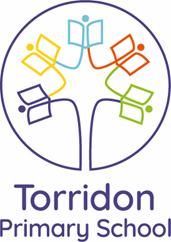 26th March 2019Dear parents and carers,I am writing to let you know that Linda Matthews (Head of Inclusion) will be leaving Torridon at the end of this term to take up a new position in a specialist provision in another borough.  Linda has worked tirelessly to provide support for our children with Special Educational Needs and Disabilities, both in the Resource Base and in the mainstream classrooms.  I am sure you will wish to join me in wishing her every success in her new role.Linda’s position will be filled in the summer term by Lena Pennacchaia.  You will have the chance to meet Lena after the Easter Holiday.We will be hosting a coffee morning at 9:00am on Friday 29th March 2019 if you would like to come and say goodbye to Linda.  We hope to see you there.Kind regards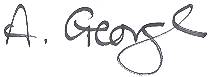 Manda GeorgeHeadteacher